The renter may use this form to let the residential rental provider (formerly known as the landlord) know that they plan to vacate the rented premises.Part A – Information for the renterYou should only use this form where all renters are leaving. If one renter is leaving, for example, it may be possible to assign (transfer) their part of the lease to someone else.If you are experiencing hardship and will be breaking your lease, you may wish to seek legal advice before giving a notice of intention to vacate.Once this notice is given, it can only be withdrawn with the agreement of the residential rental provider in writing.Part B – Notice1	Address of rented premises2	Residential rental provider detailsAddress (this can be an agent’s address)3	Renter detailsNote: All renters of the premises must sign the form.This form is to be used ONLY when all renters are vacating.If there are more than four renters, include details on an extra page.Address for serving documents (if different to address of rented premises) Contact phone numbers4	Date I am/we are vacating the premisesThe termination date must allow for the minimum notice required under the Residential Tenancies Act 1997 
(the Act), the proposed method of delivery, and the date the residential rental provider is expected to receive the Notice.I am/we are giving you notice that I/we intend to vacate the premises on:Note: Refer to the next section for information to help you determine the minimum notice period5	Reason for noticeThe reference in brackets after each reason refers to the relevant section of the Act. If you need further information, go to the Consumer Affairs Victoria website at consumer.vic.gov.au/renting.Any reference to VCAT refers to the Victorian Civil and Administrative Tribunal.	I am giving you notice of termination of the rental agreement for the rented premises because:
	(Please tick relevant box)Note: if there are more than three breaches, please include details on an extra page6	Documentary evidence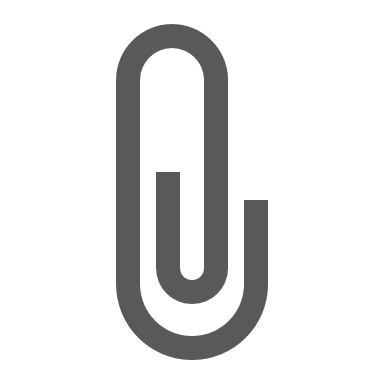 7	Delivery of this noticeThe notice period begins when the rental provider is estimated to receive this notice.For information on postage times from different locations, please refer to the Australia Post website https://auspost.com.au If sending by post, the renter must allow for the delivery time in calculating the proposed termination date. If sending by registered post, the renter should keep evidence of the mail delivery method used to send this notice. This notice was sent on:	(insert date)This notice has been delivered:8	Renters’ signaturesAll renters of the premises must sign this notice of intention.Note: If there are more than four renters, include signatures on an extra page.Help or further informationFor further information, visit the renting section – Consumer Affairs Victoria website at consumer.vic.gov.au/renting or call the Consumer Affairs Victoria Helpline on 1300 55 81 81.Telephone interpreter serviceIf you have difficulty understanding English, contact the Translating and Interpreting Service (TIS) on 131 450 (for the cost of a local call) and ask to be put through to an Information Officer at Consumer Affairs Victoria on 1300 55 81 81.Arabicإذا كان لديك صعوبة في فهم اللغة الإنكليزية، اتصل بخدمة الترجمة التحريرية والشفوية (TIS) على الرقم 450 131 (بكلفة مكالمة محلية) واطلب أن يوصلوك بموظف معلومات في دائرة شؤون المستهلك في فكتوريا على الرقم 81 81 55 1300.Turkish  İngilize anlamakta güçlük çekiyorsanız, 131 450’den (şehir içi konuşma ücretine) Yazılı ve Sözlü Tercümanlık Servisini (TIS) arayarak 1300 55 81 81 numerali telefondan Victoria Tüketici İşleri’ni aramalarını ve size bir Danişma Memuru ile görüştürmelerini isteyiniz.Vietnamese  Nếu quí vị không hiểu tiếng Anh, xin liên lạc với Dịch Vụ Thông Phiên Dịch (TIS) qua số 131 450 (với giá biểu của cú gọi địa phương) và yêu cầu được nối đường dây tới một Nhân Viên Thông Tin tại Bộ Tiêu Thụ Sự Vụ Victoria (Consumer Affairs Victoria) qua số 1300 55 81 81.Somali  Haddii aad dhibaato ku qabto fahmida Ingiriiska, La xiriir Adeega Tarjumida iyo Afcelinta (TIS) telefoonka 131 450 (qiimaha meesha aad joogto) weydiisuna in lagugu xiro Sarkaalka Macluumaadka ee Arrimaha Macmiilaha Fiktooriya tel: 1300 55 81 81.Chinese  如果您聽不大懂英語，請打電話給口譯和筆譯服務處，電話：131 450（衹花費一個普通電話費），讓他們幫您接通維多利亞消費者事務處（Consumer Affairs Victoria）的信息官員，電話：1300 55 81 81。Serbian  Ако вам је тешко да разумете енглески, назовите Службу преводилаца и тумача (Translating and Interpreting Service – TIS) на 131 450 (по цену локалног позива) и замолите их да вас повежу са Службеником за информације (Information Officer) у Викторијској Служби за потрошачка питања (Consumer Affairs Victoria) на 1300 55 81 81.Amharic  በእንግሊዝኛ ቋንቋ ለመረዳት ችግር ካለብዎ የአስተርጓሚ አገልግሎትን (TIS) በስልክ ቁጥር 131 450 (በአካባቢ ስልክ ጥሪ ሂሳብ) በመደወል ለቪክቶሪያ ደንበኞች ጉዳይ ቢሮ በስልክ ቁጥር 1300 55 81 81 ደውሎ ከመረጃ አቅራቢ ሠራተኛ ጋር እንዲያገናኝዎት መጠየቅ።Dariاگر شما مشکل دانستن زبان انگلیسی دارید،  با اداره خدمات ترجمانی تحریری و شفاهی (TIS)به شماره 450 131 به قیمت مخابره محلی تماس بگیرید و بخواهید که شما را به کارمند معلومات دفتر امور مهاجرین ویکتوریا به شماره 1300 55 81 81 ارتباط دهد.Croatian  Ako nerazumijete dovoljno engleski, nazovite Službu tumača i prevoditelja (TIS) na 131 450 (po cijeni mjesnog poziva) i zamolite da vas spoje s djelatnikom za obavijesti u Consumer Affairs Victoria na 1300 55 81 81.Greek  Αν έχετε δυσκολίες στην κατανόηση της αγγλικής γλώσσας, επικοινωνήστε με την Υπηρεσία Μετάφρασης και Διερμηνείας (ΤΙS) στο 131 450 (με το κόστος μιας τοπικής κλήσης) και ζητήστε να σας συνδέσουν με έναν Υπάλληλο Πληροφοριών στην Υπηρεσία Προστασίας Καταναλωτών Βικτώριας (Consumer Affairs Victoria) στον αριθμό 1300 55 81 81.Italian  Se avete difficoltà a comprendere l’inglese, contattate il servizio interpreti e traduttori, cioè il Translating and Interpreting Service (TIS) al 131 450 (per il costo di una chiamata locale), e chiedete di essee messi in comunicazione con un operatore addetto alle informazioni del dipartimento “Consumer Affairs Victoria” al numero 1300 55 81 81Notice of intention to vacate 
rented premises by renter(s)Residential Tenancies Act 1997 Section 91Z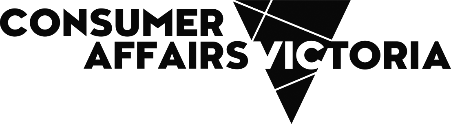 PostcodeFull namePostcodeFull name of renter 1Full name of renter 2Full name of renter 3Full name of renter 4PostcodeBusiness hoursTermination dateReasonMinimum notice required under the Act Intention to vacate (no specified reason) (91Z(1))Note: If there is a fixed term tenancy agreement, this date cannot be before the end date of the agreement.28 daysOR Premises destroyed or unfit (91ZD(1))I intend to vacate because the premises are unfit for human habitation, or totally destroyed, or damaged so much that they are unsafe.Immediate or 0 daysOR Specific circumstances to vacate (91ZB)I intend to vacate the premises because:       you have given me notice to vacate under section:Repairs or renovations (s91ZX), Demolition (s91ZY), Change of use (s91ZZ), Occupation by residential rental provider or provider’s family (s91ZZA), Premises to be sold (s91ZZB), Premises required for public purposes (s91ZZC), End of fixed term residential rental agreement of not more than 5 years (s91ZZD), or Renter no longer meets eligibility criteria where the rental provider is a public statutory authority (s91ZZE).       I require special or personal care and need to vacate the premises to obtain this care       I have been offered and accepted accommodation by the Director of Housing or a             registered housing agency       I require temporary crisis accommodation and need to vacate the premises in order to obtain that accommodation       Since commencing the tenancy, I have been given a notice of intention to sell the             premises and I was not notified of the proposed sale before signing the rental agreement       I have a disability and you have refused my request to make reasonable alterations to               the rented premises pursuant to section 55 of the Equal Opportunity Act 2010.14 daysOR Long term tenancy agreement is not in a prescribed form (91ZC)I intend to vacate the premises because the long-term tenancy agreement of more than 5 years is not in a prescribed standard form.28 daysOR Non-compliance with VCAT order (91ZE)I intend to vacate the premises because you have failed to comply with a compensation or compliance order made by VCAT under s212 of the Act.14 daysOR Successive breaches by residential rental provider of their duty (91ZF)This reason for notice to vacate may only be used if the renter/s is/are occupying the premises under a fixed term agreement. Renters should seek further advice before giving a notice for breaches of duty under this section. Note: You have breached a duty owed under a duty provision within part 5 of the Act. This is a duty that you have breached two or more times, and you have been given at least 2 breach of duty notices for those breaches: 14 daysIf you have ticked the box above ‘Specific circumstances to vacate’, you must also provide documentary evidence or this notice will not be valid. Is documentary evidence attached? 		 No Yes - Provide details of the evidence attached Personally — for example, by hand  by registered/ordinary post   Expected delivery time    (please see the Australia Post website)Registered post tracking number (if applicable) by email (if consent has been provided by residential rental provider)Email addressSignature of renter 1DateSignature of renter 2DateSignature of renter 3DateSignature of renter 4Date